Publicado en Ciudad de México el 09/09/2020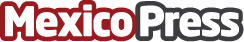 Manejo de la pandemia será clave para preferencias electorales en el 2021: Reputation Digital InstituteEn el análisis realizado por el Reputation Digital Institute arrojó que la Reputación Digital de los Gobernadores en el entorno digital del país ha sido transformada radicalmente por la crisis sanitaria y económica. La ciudadanía ha incrementado sustancialmente la conversación sobre el desempeño de cada uno de los Gobernadores con el tema de la pandemiaDatos de contacto:Guillermo Perezbolde5523155721Nota de prensa publicada en: https://www.mexicopress.com.mx/manejo-de-la-pandemia-sera-clave-para Categorías: Nacional Telecomunicaciones Comunicación http://www.mexicopress.com.mx